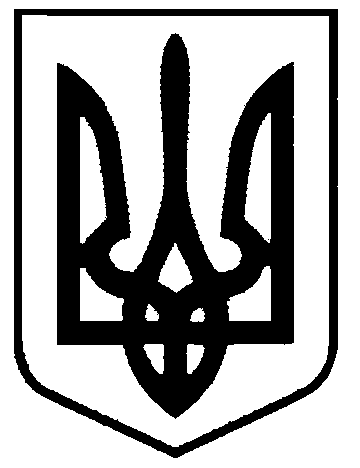 СВАТІВСЬКА МІСЬКА РАДАВИКОНАВЧИЙ КОМІТЕТРІШЕННЯВід 29жовтня 2019 р.    	м. Сватове                               № 94«Про  влаштування недієздатної Слюсаревої Марії Володимирівни, 1948 р.н. до психіатричного інтернату».Керуючись ст.32 Конституції України, ст. 65,66 Цивільного кодексу України, пп. 4п. «б» ч. 1 ст. 34 України « Про місцеве самоврядування в Україні», п.17 « Типового положення про психоневрологічний інтернат»     затвердженого постановою Кабінету Міністрів України від 14.12.2016 р. № 957, ст.ст. 7,14 Закону України « Про захист персональних даних», ст. 21 Закону України « Про інформацію», ст. ст. 6,7 Закону України « Про доступ до публічної інформації», Правилами опіки та піклування, Положенням про опіку та піклування над повними особами в місті Сватове, розглянувши заяву  Літвінової Ольги  Володимирівни від 21.10.2019 року вх. № Л-982/5 , враховуючи пропозиції опікунської ради ( протокол засідання ради  опікунської ради  від 24 жовтня 2019 року) щодо влаштування недієздатної Слюсаревої М.В. 02 жовтня 1948 року  народження до  психоневрологічного інтернату.Виконавчий комітет Сватівської міської радиВИРІШИВ:Влаштувати недієздатну Слюсареву Марію Володимирівну 02 жовтня 1948 року народження до  психоневрологічного інтернату для соціального захисту.Дане рішення не підлягає оприлюдненню.Контроль за виконанням рішення покласти на заступника міського  голови з соціальних питань голови Фоменко А.Л.Сватівський міський голова 			                     Є.В. Рибалко 